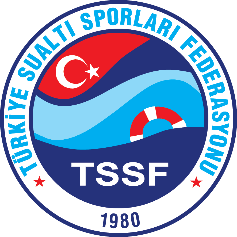 TÜRKİYE SUALTI SPORLARI FEDERASYONUTÜRKİYE SUALTI SPORLARI FEDERASYONUTÜRKİYE SUALTI SPORLARI FEDERASYONUTÜRKİYE SUALTI SPORLARI FEDERASYONUI.KADEME YARDIMCI ANTRENÖR EĞİTİMİ BAŞVURU FORMUI.KADEME YARDIMCI ANTRENÖR EĞİTİMİ BAŞVURU FORMUI.KADEME YARDIMCI ANTRENÖR EĞİTİMİ BAŞVURU FORMUI.KADEME YARDIMCI ANTRENÖR EĞİTİMİ BAŞVURU FORMUTC KİMLİK NO:ADI SOYADI:DOĞUM TARİHİ VE YERİ:CİNSİYETİ:ERKEK                                                      KADINERKEK                                                      KADINMESLEĞİ:TELEFONU:E-POSTA ADRESİ:İKAMETGÂH ADRESİ:MUAFİYET NEDENİ                 (TSSF Antrenör Eğitim Talimatı ilgili maddesi):BESYO                                    ANTRENÖR EĞİTİMİBESYO                                    ANTRENÖR EĞİTİMİKATILIM SAĞLANMASI PLANLANAN BRANŞ:Serbest Dalış (16-20 Eylül 2019)KATILIM SAĞLANMASI PLANLANAN BRANŞ:Paletli Yüzme (16-20 Eylül 2019)KATILIM SAĞLANMASI PLANLANAN BRANŞ:Sualtı Ragbisi (16-20 Eylül 2019)KATILIM SAĞLANMASI PLANLANAN BRANŞ:Sualtı Hokeyi (21-25 Eylül 2019)KATILIM SAĞLANMASI PLANLANAN BRANŞ:Su Kayağı (21-25 Eylül 2019)KATILIM SAĞLANMASI PLANLANAN BRANŞ:Zıpkınla Balıkavı (21-25 Eylül 2019)Aşağıda belirtilen belgeler tarafımdan teslim edilmiştir. Söz konusu belgelerde talimata uygun olmayan herhangi bir durumun olması veya eksik evrak bulunması halinde hiçbir hak talep etmeyeceğimi beyan ederim.Aşağıda belirtilen belgeler tarafımdan teslim edilmiştir. Söz konusu belgelerde talimata uygun olmayan herhangi bir durumun olması veya eksik evrak bulunması halinde hiçbir hak talep etmeyeceğimi beyan ederim.Aşağıda belirtilen belgeler tarafımdan teslim edilmiştir. Söz konusu belgelerde talimata uygun olmayan herhangi bir durumun olması veya eksik evrak bulunması halinde hiçbir hak talep etmeyeceğimi beyan ederim.Aşağıda belirtilen belgeler tarafımdan teslim edilmiştir. Söz konusu belgelerde talimata uygun olmayan herhangi bir durumun olması veya eksik evrak bulunması halinde hiçbir hak talep etmeyeceğimi beyan ederim.Adı-SoyadıTarih-İmzaKAYIT İÇİN GEREKLİ EVRAKLARKAYIT İÇİN GEREKLİ EVRAKLARKAYIT İÇİN GEREKLİ EVRAKLARKAYIT İÇİN GEREKLİ EVRAKLARÖğrenim belgesi ( Alındığı yerden aslı gibidir onaylı diploma veya öğrenci belgesi )Öğrenim belgesi ( Alındığı yerden aslı gibidir onaylı diploma veya öğrenci belgesi )Öğrenim belgesi ( Alındığı yerden aslı gibidir onaylı diploma veya öğrenci belgesi )Vesikalık Fotoğraf ( 4 Adet )Vesikalık Fotoğraf ( 4 Adet )Vesikalık Fotoğraf ( 4 Adet )Cumhuriyet savcılığından alınacak adli sicil kaydı ( Aslı )Cumhuriyet savcılığından alınacak adli sicil kaydı ( Aslı )Cumhuriyet savcılığından alınacak adli sicil kaydı ( Aslı )Gençlik ve Spor İl Müdürlüğünden alınacak “cezası yoktur” belgesi (aslı),Gençlik ve Spor İl Müdürlüğünden alınacak “cezası yoktur” belgesi (aslı),Gençlik ve Spor İl Müdürlüğünden alınacak “cezası yoktur” belgesi (aslı),Nüfus cüzdanı fotokopisi,Nüfus cüzdanı fotokopisi,Nüfus cüzdanı fotokopisi,Sağlık Raporu  (aslı),Sağlık Raporu  (aslı),Sağlık Raporu  (aslı),Kurs Katılım Formu,Kurs Katılım Formu,Kurs Katılım Formu,***Yukarıda belirlenen gerekli belgeler 05 Eylül 2019 Perşembe günü  tarihi mesai bitimine kadar Federasyonumuz İstanbul Ofisi adresinde olacak şekilde kargo yolu ile iletilmesinin sağlanması gerekmektedir.***Yukarıda belirlenen gerekli belgeler 05 Eylül 2019 Perşembe günü  tarihi mesai bitimine kadar Federasyonumuz İstanbul Ofisi adresinde olacak şekilde kargo yolu ile iletilmesinin sağlanması gerekmektedir.***Yukarıda belirlenen gerekli belgeler 05 Eylül 2019 Perşembe günü  tarihi mesai bitimine kadar Federasyonumuz İstanbul Ofisi adresinde olacak şekilde kargo yolu ile iletilmesinin sağlanması gerekmektedir.***Yukarıda belirlenen gerekli belgeler 05 Eylül 2019 Perşembe günü  tarihi mesai bitimine kadar Federasyonumuz İstanbul Ofisi adresinde olacak şekilde kargo yolu ile iletilmesinin sağlanması gerekmektedir.